БАЛАНС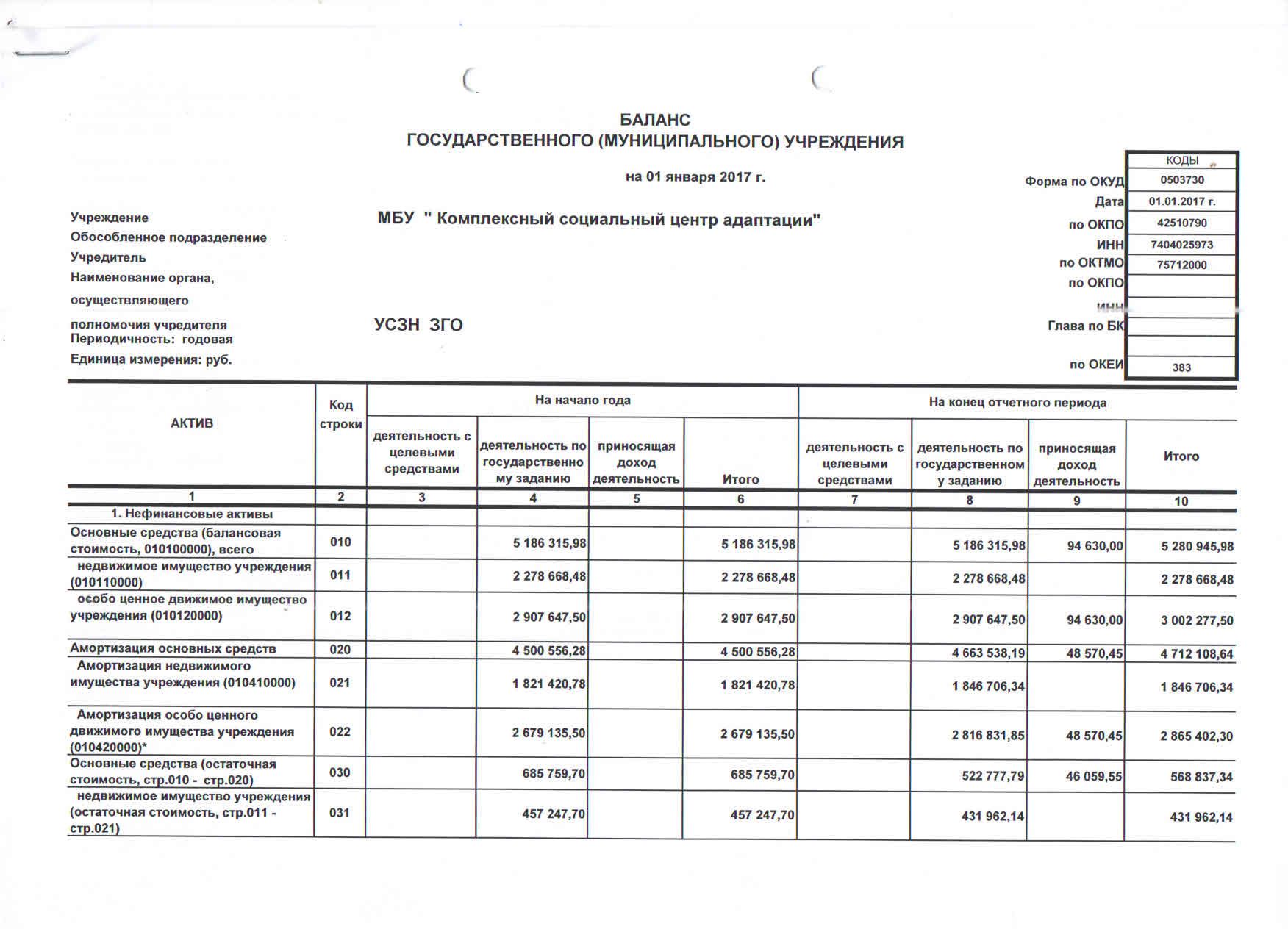 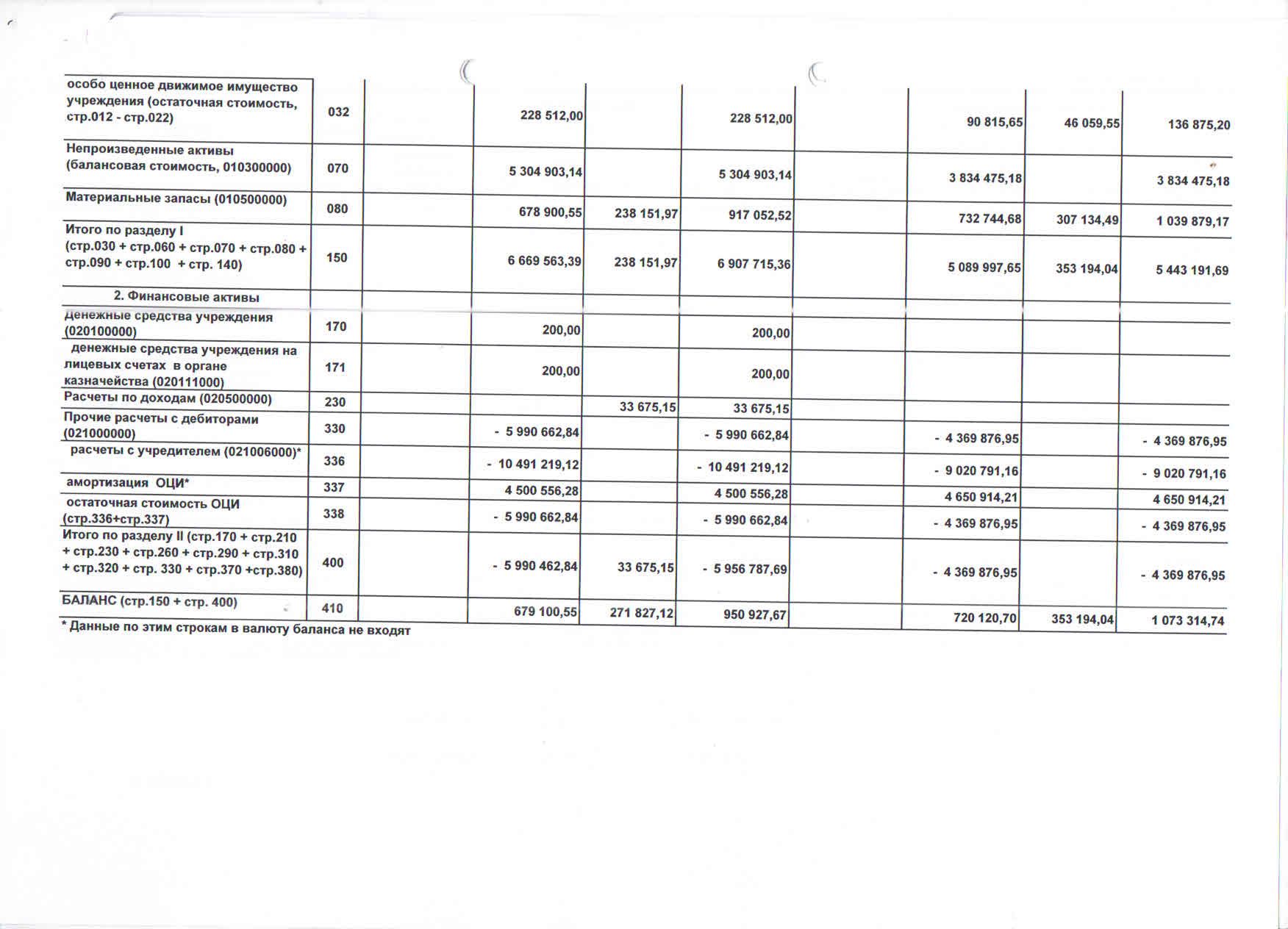 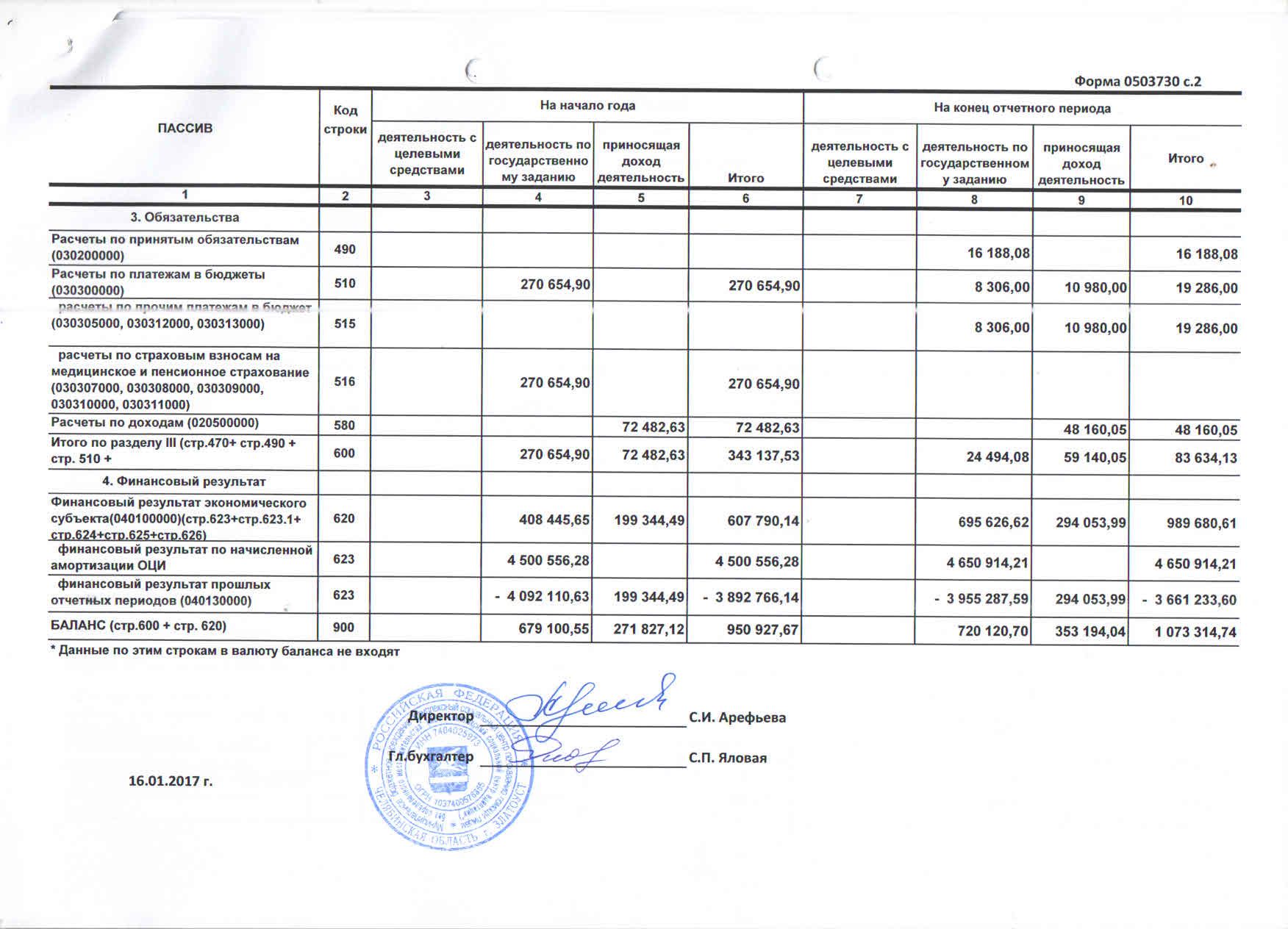 